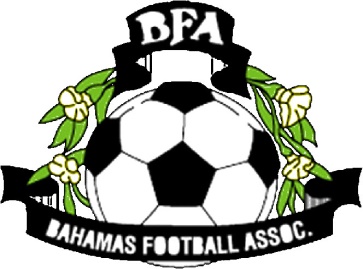 TEAM INFORMATION SHEET2016-2017Please complete and return. Club InformationClub/Team Name:Club/Team Colors:Club / Team AdministratorName:Telephone Contact: Work:			 Home:			  Cell:				 Email:Secondary ContactName:Telephone Contact: Work:			 Home:			  Cell:				 Email:Home:Alternate:	Third (if applicable):Shirts:Shorts:Socks: